 «Ναός του Παρθενώνα»: ένα πολιτιστικό πρόγραμμα για το σχολικό έτος 2014-15 για τους μαθητές της Γ΄ ΓυμνασίουΥπεύθυνη προγράμματος: Καλλέργη ΚωνσταντίαΜαθητές που συμμετείχαν στην παρουσίαση του πολιτιστικού προγράμματοςΑνδρεανίδη ΕλισάβετΚεφάλα ΜαριάναΚονόμι Λευτέρης Παράσχη ΔήμητραΔήμζα ΙωάνναΤσαγκαδόπουλος ΘανάσηςΚιώρη ΈλεναΤζαβαλιάρης ΘέμηςΛέγκας Σωτήρης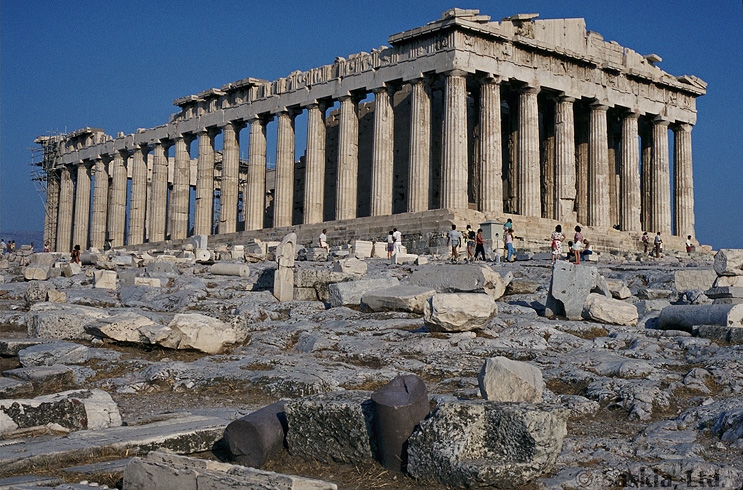 Αρχαίος Ελληνικός ΠολιτισμόςΤρεις περίοδοι: Αρχαϊκή                              Κλασσική                             ΕλληνιστικήΚλασσική περίοδος: (5ος αιώνας) Χρυσός αιώνας του ΠερικλήΚυριαρχεί η προσωπικότητα του Περικλή, ο οποίος είναι ο πιο δημοκρατικός άρχων που πέρασε ποτέ από τον τόπο αυτόν.Αναφορές για το δημοκρατικό τρόπο που διακυβέρνησε τον τόπο γίνονται μέχρι σήμερα.Ακόμη και η επιλογή μιας ετέρας, της Ασπασίας, για γυναίκα του μας δείχνει πόσο διαφορετικός, πόσο ανοιχτόμυαλος και τελικά πόσο ουσιαστικός ήταν.Στη Αθήνα του 5ου π.Χ. αιώνα οι συνθήκες για να γίνουν σπουδαία πράγματα ήταν ιδανικές.Ανθούν τα γράμματα, οι τέχνες, η φιλοσοφία (Αριστοτέλης, Πλάτωνας), το θέατρο (Ευριπίδης, Σοφοκλής, Αισχύλος).Η συρροή καλλιτεχνών, φιλοσόφων, ποιητών, ρητόρων στην Αθήνα της δίνουν την καλλιτεχνική και πνευματική πρωτοπορία. Είναι η στιγμή στην ιστορία της ανθρωπότητας που ο άνθρωπος ξεπερνά τον εαυτό του, κάνει δηλαδή πράγματα πέρα από αυτά που οραματίστηκε.Κοιτάζοντας τον Παρθενώνα έχεις την αίσθηση ότι χτίστηκε από ανθρώπους για ανθρώπους. Έχει μέτρο. Τον χαρακτηρίζει το μέτρο. Ο κάθε άνθρωπος που μπαίνει μέσα στον ναό, αισθάνεται μια ψυχική ανάταση,Ο ναός αυτός είναι ένας φυσικός οργανισμός που «λειτουργεί» και «αναπνέει» με νόμους διαχρονικούς.Είναι ένα με τον βράχο και ξεπροβάλλει σαν φυσική συνέχειά του. Ήταν αφοσιωμένος στην παρθένο θεά Αθηνά.Κτίστηκε από τους φημισμένους αρχιτέκτονες: Ικτίνο και Καλλικράτη με τη γενική εποπτεία του γλύπτη Φειδία.Η κατασκευή του διήρκησε μόλις εννέα χρόνια από το 447-438 π.Χ., ενώ ο γλυπτικός διάκοσμος ολοκληρώθηκε πέντε χρόνια αργότερα δηλαδή το 433 π.Χ.Ο ναός είναι ρυθμού δωρικού περίπτερος (έχει δηλαδή γύρω γύρω κολώνες) με διαστάσεις 31x70μ.και αναλογία κιόνων 8/17 (δηλ. 2ν+1).Ο Παρθενώνας είναι ο τελειότερος ναός δωρικού ρυθμού της κλασσικής αρχαιότητας. Ήταν θαυμαστός για τις αναλογίες του, την τελειότητα της κατασκευής του, αλλά κυρίως για τις οπτικές του διορθώσεις. Λόγω της θέσεως του ήταν καλά ορατός από κάθε σημείο του λεκανοπεδίου και δέσποζε στο Αττικό τοπίο. Ήταν αφιερωμένος στην Παρθένο θεά Αθηνά.Χτίστηκε από του φημισμένους αρχιτέκτονες Ικτίνο και Καλλικράτη με την γενική εποπτεία του γλυπτή Φειδία.Η κατασκευή του διήρκησε μόλις εννέα χρόνια από το 447-438 π.Χ., ενώ ο  διάκοσμος του ολοκληρώθηκε πέντε έτη αργότερα το 433 π.Χ. Ο Παρθενώνας δεν ήταν το πρώτο κτίριο σε αυτή τη θέση, αλλά σύμφωνα με την πρακτική των αρχαίων Ελλήνων, αλλά και των νεωτέρων, τον  τοποθέτησαν στο καθαγιασμένο σημείο, εκεί ακριβώς που προϋπήρξαν άλλοι τρείς ναοί: 1ος ο πώρινος πέτρινος του 570 π.Χ. γνωστός ως πρωταρχικός Παρθενών, ο 2ος επίσης πώρινος πέτρινος του 500 π.Χ. και τρίτος ο μαρμάρινος που άρχισε να κτίζεται αμέσως μετά τη μάχη του Μαραθώνα (490 π.Χ.) πάνω σε ισχυρό κρηπίδωμα (Βάση). Αυτός ήταν ο λεγόμενος Προπαρθενών του οποίου όμως η κατασκευή σταμάτησε στο ύψος του τρίτου σπονδύλου των κιόνων του όταν οι Πέρσες εισέβαλαν το 480 π.Χ. και κατέστρεψαν την Ακρόπολη. Αρκετά μισοκατεστραμμένα μέλη του, ιδίως σπόνδυλοι χρησιμοποιήθηκαν για το χτίσιμο του νέου ναού και κυρίως στη Βάση. Ο ναός του Παρθενώνα είναι περίπτερος (γύρω γύρω κολώνες) με διαστάσεις 31x70m. και αναλογία κιόνων 8/17 δηλ. 2ν+1. Σε κάθε στενή πλευρά υπάρχει εσωτερικά από την εξωτερική κιονοστοιχία μια δεύτερη σειρά 6 κιόνων χαρακτηριστικό μοναδικό για τον ελλαδικό χώρο.Ο ναός του Παρθενώνα αποτελείται από τον πρόναο, το σηκό, το άδυτο και τον οπισθόναο.  Είναι δωρικού ρυθμού αλλά έχει στοιχεία χαρακτηριστικά του ιωνικού ρυθμού, όπως οι ιωνικοί κίονες που στήριζαν την οροφή του άδυτου και η ζωφόρος, η οποία περιέτρεχε το πάνω μέρος του τοίχου του σηκού, του πρόναου και του οπισθόναου. Στο βάθος του σηκού υψώνονταν το κολοσσικό χρυσελεφάντινο άγαλμα της Αθηνάς Παρθένου ύψους 12μ. (περίπου) με τη βάση του, έργο του γλυπτή Φειδία, περιτριγυρισμένο από διώροφη κιονοστοιχία. Το πρόσωπο και τα γυμνά μέρη του σώματος της θεά ήταν κατασκευασμένα από ελεφαντόδοντο, ενώ τα ενδύματά της από φύλλα χρυσού. Δυστυχώς δεν σώζεται τίποτε από το άγαλμα, παρά λίγοι λίθοι της υποδομής του βάθρου. Μας είναι γνωστό από την περιγραφή του Παυσανία καθώς και από μεταγενέστερα αντίγραφα μικρού μεγέθους, το καλύτερο από τα οποία είναι η Αθηνά του Βαρβακείου του Εθνικού Αρχαιολογικού Μουσείου Αθηνών.Η θεά παριστάνεται όρθια σε μεγαλόπρεπη στάση φορώντας το αττικό πέπλο ζωσμένο στη μέση, επίσης το αττικό κράνος περίτεχνο με ανασηκωμένες παραγναθίδες διακοσμημένο με ολόγλυφους πήγασους και μία σφίγγα ανάμεσά τους.Στο δεξί απλωμένο χέρι της που στηρίζεται σε κίονα κρατάει το άγαλμα της Νίκης. Εδώ παρίσταται σαφώς με την πολεμική της ιδιότητα, αλλά γαλήνια και ειρηνική προφανώς μετά από μια νικηφόρα επιχείρηση, όπως μαρτυρούν η Νίκη στο δεξί της χέρι, οι ανασηκωμένες παραγναθίδες του κράνους της, το ακουμπισμένο στον αριστερό της ώμο δόρυ και ιδίως η ασπίδα που στέκει πλάι της κατάκοσμη από παραστάσεις και στην εσωτερική πλευρά το ιερό φίδι της.Η μετέπειτα ιστορία του αγάλματος είναι αβέβαιη.Μπορεί να καταστράφηκε από πυρκαγιά ή (το πιο πιθανό) ότι τον 5ο αιώνα μ.Χ. όταν έκλεισαν οι αρχαίοι ειδωλολατρικοί ναοί με διάταγμα του αυτοκράτορα Θεοδοσίου Β’ (438 μ.Χ.) το άγαλμα μεταφέρθηκε στην Κωνσταντινούπολη όπου χάθηκαν πλέον τα ίχνη του.Ο Παρθενώνας ως αρχιτεκτόνημα είναι φημισμένος για τις οπτικές του διορθώσεις ή αλλιώς εκλεπτύνσεις τις οποίες παρατήρησαν για πρώτη φορά το 1837 οι γερμανοί μελετητές Hoffner, Schauber και ο Άγγλος Pennethorne.Η δομή του ναού καθ’ ύψος έχει ως εξής:1)Βάση: που αποτελείται από τρείς αναβαθμούς2)Κίονες: ο δωρικός κίονας δεν έχει βάση πατάει κατευθείαν στη Βάση του κτηρίου (όλοι οι κίονες έχουν βάση κορμό και στέψη εκτός από τον δωρικό)3)Επιστύλιο (στέκει επί των στύλων)4)Τρίγλυφα και μετώπες (πρόσοψη): στη μέσα πλευρά (ζωφόρος όπου εικονίζεται η πομπή  των Παναθηναίων και η παράδοση του πέπλου της Αθηνάς. Η ζωφόρος είναι ζωνάρι που ζώνει τον οπισθόναο.)Στην πρόσοψη του ναού υπάρχουν εναλλάξ τα τρίγλυφα και οι μετώπες όπου εικονίζονται η Κενταυρομαχία, η Γιγαντομαχία, επεισόδια από την άλωση της Τροίας και η Αμαζονομαχία.5) Γείσο6)Αέτωμα: Ανατολικό (Γέννηση της Αθηνάς) – Δυτικό (Φιλονικία μεταξύ Αθηνάς και Ποσειδώνα για την κυριαρχία της Αττικής)7)Ακρωτήρια      Οπτικές Διορθώσεις!!1η¨:Μείωση-ΈντασηΟι κολώνες του ναού παρόλο που φαίνονται ευθύγραμμες και ίδιες, στην πραγματικότητα το περίγραμμά τους αποτελεί μια πολύπλοκη καμπύλη. Λίγο πιο κάτω από τη μέση έχουν ένα περίεργο φούσκωμα που ονομάζεται ένταση. Στην βάση τους είναι φαρδύτερες και ανεβαίνοντας προς τα πάνω λεπταίνουν. Αυτό ονομάζεται μείωση.2η: Οι γωνιακές κολώνες που λούζονται από το φώς είναι παχύτερες και απέχουν μικρότερα διαστήματα από τις άλλες.Κι’ αυτό γιατί αν ήταν ίδιες με τις άλλες εξαιτίας του πιο δυνατού φωτισμού στις γωνίες θα φαίνονταν λεπτότερες.3η: Η ζωφόρος (λέγεται έτσι γιατί φέρει ζωή) είναι ένα ζωνάρι στην εσωτερική πλευρά που ζώνη τον κυρίως ναό και τον οπισθόναο.Οι πλάκες της είναι έτσι δουλεμένες ώστε να φαίνονται πολύ ωραία από κάτω που είναι ο θεατής –ο παρατηρητής. Δεν  είναι κάθετα τοποθετημένες αλλά έχουν μια σημαντική κλίση προς τα εμπρός για να πέφτει σωστά το φως( για να είναι σωστή η σχέση του φωτός και της σκιάς)4η: Όλα τα οριζόντια στοιχεία(βάση και μήκος του Θριγκού) έχουν ένα ελαφρό φούσκωμα προς τα επάνω.Εάν τοποθετήσουμε το καπέλο ενός παππά στο τέλος της πλάγιας πλευράς και σταθούμε στην αρχή της δεν το βλέπουμε. Εάν δεν υπήρχε αυτό το φούσκωμα εξαιτίας του αισθητικού βάρους των κολώνων θα εδημιουργείτο η εντύπωση ότι η βάση κάνει κοιλιά προς τα κάτω.5η: Όλα τα κάθετα στοιχεία του κτηρίου ( κίονες τοίχοι και αστώματα) γέρνουν προς τα μέσα δημιουργώντας ‘ένα πυραμιδοειδές σχήμα (Έχει υπολογιστεί ότι εάν μπορούσαν να προεκταθούν οι κίονες προς τα πάνω σε ύψος 3.500 μ. θα συναντιόνταν σε ένα σημείο σχηματίζοντας μια τεράστια πυραμίδα.)6η: Η τοποθέτηση των τριγλύφων στην προέκταση του άξονα κάθε κίονα και στο μέσον κάθε μετακιονίου, ώστε να υπάρχουν τρία τρίγλυφα και δύο ανάγλυφες μετόπες σε κάθε μετακιόνιο, δημιουργούν ένα περίτεχνο ζωνάρι στην ανωδομή.ΚαταστροφέςΟ Παρθενώνας υπέστη  διάφορες καταστροφές, η βαρύτερη από τις οποίες ήταν η πυρκαγιά του σηκού και της στέγης κατά την επιδρομή των Ερούλων το 267μ.ΧΤον 6ο αιώνα μ.Χ ο Παρθενώνας μετατράπηκε σε χριστιανική εκκλησία αφιερωμένη στην Αγία Σοφία.Τον 12ο αιώνα ανακαινίστηκε και έγινε μεγαλύτερη αυτή η χριστιανική εκκλησία ενώ παράλληλα οι τοίχοι καλύφθηκαν με τοιχογραφίες από τις οποίες έχουν σωθεί τμήματα.Επί Τουρκοκρατίας ο Παρθενώνας μετατράπηκε σε Οθωμανικό Τέμενος και στη θέση του καμπαναριού υψώθηκε μιναρές.Η μεγαλύτερη καταστροφή ωστόσο προκλήθηκε το μνημείο από το Βενετό στρατηγό και μετέπειτα δόγη της Βενετίας Μοροζίνι.Συγκεκριμένα, το 1687 κατά τη διάρκεια του Τουρκοβενετικού πολέμου, μια βόμβα έπληξε τον Παρθενώνα που εχρησιμοποιείτο από τους πολιορκούμενους Τούρκους ως πυριτιδαποθήκη και προκλήθηκε μεγάλη έκρηξη με αποτέλεσμα να ανατιναχθεί το κεντρικό τμήμα του μνημείου. Οι ζημιές ήταν τεράστιες και κυρίως (στα γλυπτά) στον γλυπτικό διάκοσμο.Στα τέλη του 18ου αιώνα μέσα σε αυτόν τον ερειπωμένο Παρθενώνα οι Τούρκοι έχτισαν ένα μικρό τζαμί Μεταξύ του 1801-1803 ο λόρδος Έλγιν με τα συνεργεία του και επικεφαλή τον γλύπτη Giovanni Battista Lusieri αφήρεσαν μεγάλα τμήματα του γλυπτού διακόσμου του μνημείου που μεταφέρθηκαν στο Λονδίνο και βρίσκονται στο Βρετανικό μουσείο. Αυτά είναι τα γνωστά Ελγίνεια Μάρμαρα.Ανάλυση της μετόπης που δούλεψε ο ΦειδίαςΗ μετόπη αυτή βρίσκεται στην ΝΔ γωνία του Παρθενώνα. Είναι η καλύτερη σωζόμενη μετόπη, απαράμιλλης σύνθεσης και τέχνης.Η σκηνή διαδραματίζεται σε βραχώδες έδαφος. Δεξιά, ένας κένταυρος σε μια τολμηρή στάση, έχοντας γυρισμένη την πλάτη του προς τον θεατή υψώνει με το τεντωμένο ψηλά δεξί του χέρι ένα κλαδί δέντρου, που σήμερα δεν σώζεται, για να χτυπήσει τον αντίπαλο του Λαπίθη, τον οποίο έχει τυλίξει σφιχτά στο λαιμό, με το αριστερό του χέρι.Ο Λαπίθης προσπαθεί να τον απωθήσει με το ανασηκωμένο γόνατό του ποδιού, ενώ βυθίζει το δόρυ του, που πρέπει να ήταν πρόσθετο χάλκινο, στο πόδι του αλόγου. Στο πρόσωπό του παρατηρεί κανείς χαρακτηριστικά του αυστηρού ρυθμού. Εντυπωσιακή είναι η ένταση της συμπλοκής των δύο αντιπάλων, όπως μαρτυρούν οι φουσκωμένοι μύες και οι φλέβες στα σώματά τους.  